๑  วัตถุประสงค์	๑. เพื่อใช้เป็นคู่มือในการปฏิบัติงานด้านบุคคลในการลาศึกษาไปศึกษาต่อภายในประเทศ	๒. เพื่อให้ผู้ปฏิบัติงานทราบแนวทางในการปฏิบัติงานตามขั้นตอนและกระบวนการทำงานก่อนและหลังการปฏิบัติงาน  และสามารถนำไปปฏิบัติถูกต้อง๒.  ขอบเขต	คู่มือขั้นตอนการปฏิบัติงานฉบับนี้เป็นกระบวนการในการดำเนินการด้านบุคคลในการลาศึกษาไปศึกษาต่อภายในประเทศ๓.  คำนิยาม	การลาศึกษา คือ  บุคลากรสาธารณสุข  สังกัดสำนักงานสาธารณสุขจังหวัดอุทัยธานีได้รับอนุญาตจากผู้บังคับบัญชาให้ไปศึกษาต่อภายในประเทศ๔.  เอกสารที่เกี่ยวข้อง	๑. ใบจำนงขอลาไปศึกษาและฝึกอบรมภายในประเทศ	๒. แบบใบลาไปศึกษาฝึกอบรม (ศน. ๑)๓. สัญญาอนุญาตให้ข้าราชการลาศึกษาภายในประเทศ (ศน. ๒)๔. สัญญาค้ำประกัน (ศน. ๓)๕.  เอกสารอ้างอิง	๕.๑  หนังสือสำนักงาน ก.พ. ที่ นร ๑๐๑๓.๘.๕/ว ๒๒  ลงวันที่  ๑๕  กันยายน  ๒๕๕๒ เรื่อง หลักเกณฑ์ วิธีการ และเงื่อนไขการให้ข้าราชการพลเรือนสามัญไปศึกษาเพิ่มเติม  ฝึกอบรม ดูงาน หรือปฏิบัติการวิจัยในประเทศ๖.  แผนผังขั้นตอนการปฏิบัติงานผู้รับผิดชอบ				 ขั้นตอน			เอกสารที่เกี่ยวข้องงานบริหารทรัพยากรบุคคล๖.  แผนผังขั้นตอนการปฏิบัติงานผู้รับผิดชอบ				 ขั้นตอน			เอกสารที่เกี่ยวข้อง๗.  รายละเอียดขั้นตอนการปฏิบัติงาน	๗.๑  หน่วยงานทำเรื่องขอบรรจุกลับ ที่กลุ่มงานบริหารทรัพยากรบุคคล	๗.๒  เจ้าหน้าที่ตรวจสอบความถูกต้อง	๗.๓  เสนอเรื่องให้นายแพทย์สาธารณสุขจังหวัดอนุญาต  และผู้ว่าราชการจังหวัด	๗.๔  ส่งเรื่องขอความเห็นชอบไปที่ สป.	๗.๕  สป.อนุมัติเรื่องมา ดำเนินการจัดทำคำสั่งบรรจุกลับ (ค.ส. ๑.๘)        ๗.๖  เมื่อผู้มีอำนาจลงนาม  ดำเนินการลงในระบบของสำนักงานปลัดกระทรวงสาธารณสุข  และระบบกรมบัญชีกลางต่อไป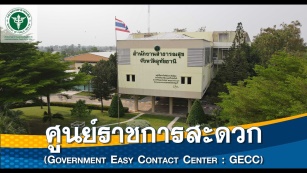 สำนักงานสาธารณสุขจังหวัดอุทัยธานีคู่มือมาตรฐานการปฏิบัติงานเรื่อง การลาศึกษา  ผู้รับผิดชอบนางสาวณัชชวกร  วงษ์วิทยาสำนักงานสาธารณสุขจังหวัดอุทัยธานีคู่มือมาตรฐานการปฏิบัติงานเรื่อง การลาศึกษา  ผู้รับผิดชอบนางสาวณัชชวกร  วงษ์วิทยาสำนักงานสาธารณสุขจังหวัดอุทัยธานีคู่มือมาตรฐานการปฏิบัติงานเรื่อง การลาศึกษา  ผู้รับผิดชอบนางสาวณัชชวกร  วงษ์วิทยาสำนักงานสาธารณสุขจังหวัดอุทัยธานีคู่มือมาตรฐานการปฏิบัติงานเรื่อง การลาศึกษา  ผู้รับผิดชอบนางสาวณัชชวกร  วงษ์วิทยา